南科大各招生组联系方式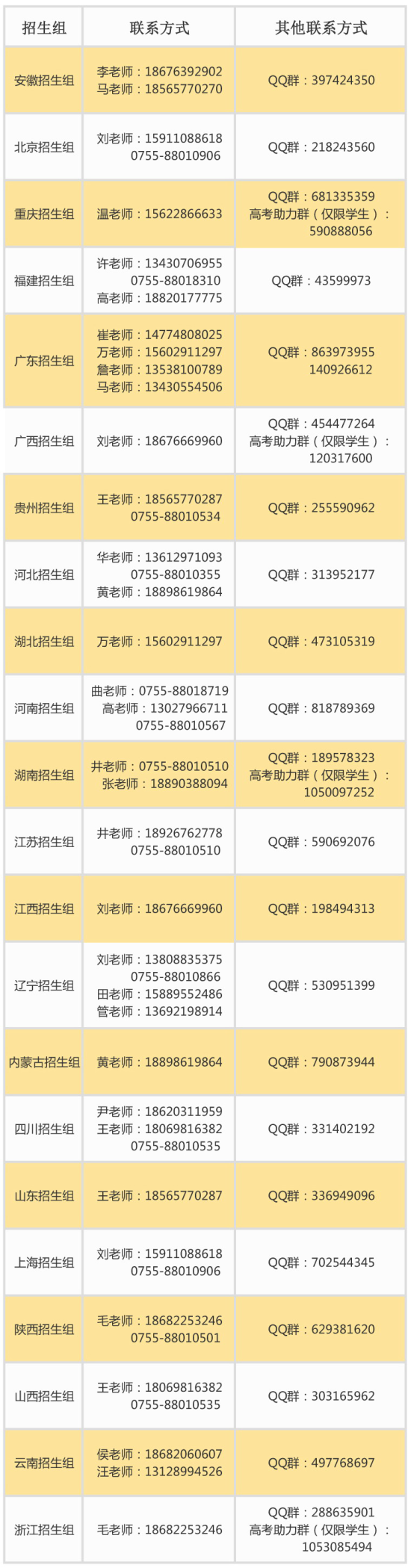 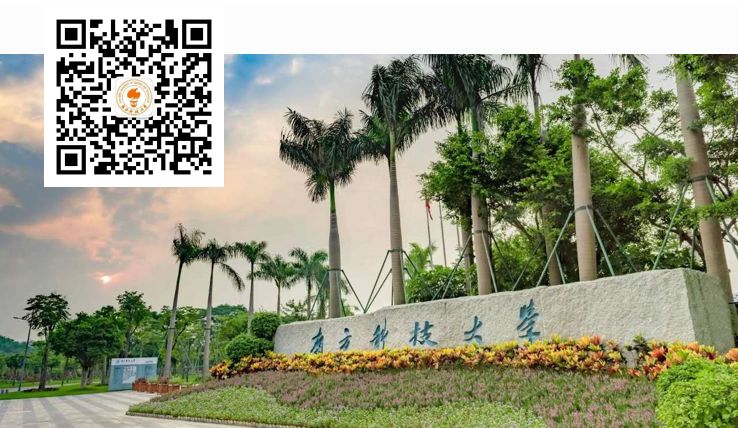 